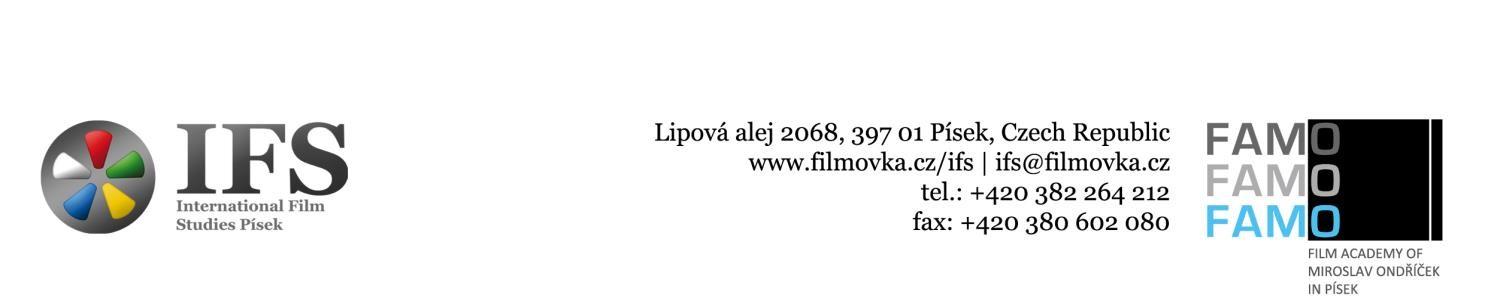 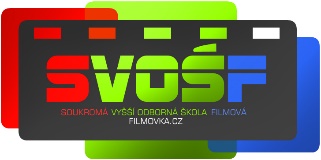 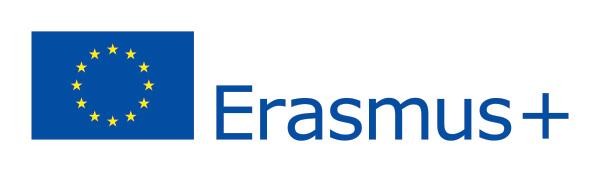 Žádost o mobilitu / Application Jméno / name: Datum narození / date of birth: Státní příslušnost / nationality: Adresa / address: Telefon / telephone: Email / email: FAMO nebo SVOŠF / FAMO or SVOSF:Ročník studia / study year: Obor studia / specialization: Typ mobility (Studijní pobyt / Pracovní stáž) / type of mobility (study abroad / traineeship): Vybraná země / chosen country and institution: Akademický rok uskutečnění mobility / study year of intended realization: Semestr (ZS / LS) / semester (winter or summer): Předpokládaný počet měsíců / estimated number of months: Předchozí mobilita v rámci programu Erasmus nebo Erasmus+ (ANO/NE) / previous Erasmus or Erasmus+ participation (Yes or No): Číslo bankovního účtu, na který má být vyplaceno stipendium / bank account details to which funds will be forwarded: Souhlas (podpis) angličtináře / permission granted by responsible English teacher:Souhlas (podpis) prorektora / permission granted by the Vice-Rector:Datum / date:Podpis studenta / student’s signature: